Nazareth Lutheran ChurchWebsite      http://nazarethlutheranchurch.yolasite.com/We welcome all to join us every Sunday!Worship service @ 10:15 amMarcia Kisner, PastorEileen Lewis, Administrative AssistantNovember 2018Nazareth Lutheran Church517 Vine StPO Box 227Cambridge IA 50046From the PastorMake Me A Channel of Your PeaceThis popular hymn, known around the world, was adapted from The Prayer of St. Francis and set to music by Sebastian Temple, 1967 by OCP Publications. It is an anthem of the Royal British Legion and is usually sung every year at the Service of Remembrance in November at the Royal Albert Hall, London.  As we go into our Advent and Christmas Season let us remember to pray for peace in our world, in our families, and in ourselves.  God Bless you all as you share this wondrous and loving time. 

                    LyricsMake me a channel of Your peace.  Where there is hatred let me bring Your love, Where there is injury 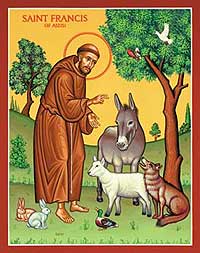 Your pardon Lord, And where there's doubt, true faith in You.  Make me a channel of Your peace. Where there's despair in life let me bring hope, Where there is darkness, only light, And where there's sadness, ever joy.  Oh, Master, grant that I may never seek, So much to be consoled, as to console. To be understood, as to understand, To be loved, as to love with all my soul.Make me a channel of Your peace. It is in pardoning that we are pardoned, In giving of ourselves that we receive, And in dying that we're born to eternal life.

Oh, Master, grant that I may never seek, So much to be consoled, as to console. To be understood, as to understand, To be loved, as to love with all my soul.Make me a channel of Your peace.
Where there is hatred, let me bring your love.  Where there is injury, Your pardon Lord. And where there’s doubt, true faith in you. In Our Prayers This WeekGreg Leavengood, Scott and John Thorson, Shari Kisner, Tracy Christiansen, Beverly Way, Kathleen Erickson, Ashley Reese, Kate Jorgensen, Jessyca Espinoza, Arnie Pearson, Alan Duhn, Liam Griggs, Don Rhode, Neal Hovland, Ken Larkin, Eva Mae Sampson, Mary Ann Apland, Max Dobson, Janet & Roger Thorsen, and all the military especially Taylor Bartleson and Jackson Ringgenberg.   We lift up our community as we faithfully pray for peace and faith in our country and the world.December and January Birthdays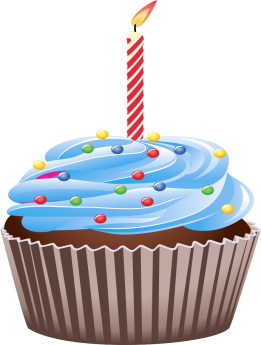 11 Kris Bartleson			12 Steve Lewis16 Kevin Lewis			23 Winter Ringgenberg29 Tim Smith				1 Pat Bartleson5 Dorothy Denton			8 Jane Rohde11 Joyce Allen				18 Lerin Dubberke Hermson22 Elaine Barker			27 Jamie Lewis30 Haylee HovelandIf you wish to have your name added to the birthday list, or if it isIncorrect, please call Eileen at the office 515-383-4328.Christian Education:Intergenerational Sunday SchoolWe are preparing for the Christmas play and will be presenting the play on December 16th.  Come and see “Gifts for Jesus” it will be fun.    The last Sunday school before the holiday break will be December 16th. And then we will start again on January 13th.  Bring your kids and yourself  to Sunday school!ConfirmationConfirmation will be taking a Christmas break; last confirmation will be December 12th.  We will start up again on January 16th.  Confirmation at 1:30 -3:00 PM is working out really well!   It is not too late if you know of any young people interested, just give us a call at 515-383-4328 with their information and we will get things started!Adult Bible StudyWe are cancelling Adult Bible Study until further notice.  We are trying to find a time that will work for everyone.  So watch upcoming newsletters for more information.Weekly Income for NovemberYour church needs $5,425.00 monthly to meet budget and does so through your generous giving.Upcoming Worship VolunteersMark it down on your calendar!!	Nazareth Lutheran Church will be hosting Dinner and a Play again March 1st, 2nd and 3rd.  More info to come, but start making your plans now to come and enjoy the evening!Tryouts for Arsenic and Old Lace		The upcoming play for the first weekend in March will be Arsenic and Old Lace.  We will be holding tryouts Sunday December 2 at 5:00 PM and Monday December 3 at 7:00 PM.  The Tryouts will be at the Cambridge City Center.  There are 3 parts for women, and 11 parts for men. Christmas Program	Speaking of plays - Sunday December 16 will be the Christmas Program at 10:15 AM during the worship service.  Pastor Marcia has written a play called “Gifts for Jesus”.  We will begin practicing Sunday December 2 at 9:15 AM.  	The songs we are singing will be: This Little Light of Mine, Away In the Manger, O Come All Ye Faithful, The First Noel, We Three Kings, Hark The Herald Angels Sings, Joy To the World.	All ages are welcome to share the gifts you wish to give to Jesus!Nazareth Lutheran Church Council MeetingSunday, November 18, 2018Meeting was called to order in Jesus’ name by President Mark Lewis at 11:24 A.M. following Fellowship.  Present for the meeting were Mark Lewis, Dave Lewis, Steve Lewis, Lisa Smith, John Egeland, Pastor Marcia, Joyce Allen and Church Secretary Eileen Lewis.  Minutes from the October meeting were approved as read.Treasurer’s Report:  General Fund’s balance October 1 was 278.97 in the black.  The bank charged $140.00 in overdraft fees, but Lisa was able to get $84 refunded, as the bank failed to notify her in a timely manner of the overage.  Deposits from offering, Amazon Smile ($5.47) and $2,000.00 transfer from Capital Improvement fund, totaled $6,553.16.  Disbursements came to $4,738.97, leaving a balance of $1,535.22  $9000 Memorial Fund money will be deposited in the Capital Improvement Fund, its present balance $7,674.62.  SCRIP balance on 10/1 was $1,209.90.  Deposit amount was $900, disbursements came to $872.50, leaving the 10/31 balance at $1,237.40.Pastor’s Report:  Confirmation class had a lesson on gratitude, how and when to be thankful, and it was well received.  For this Pastor Marcia was thankful.  The adult Bible study on Wednesday nights has been cancelled since no one was showing up, which made Pastor wonder what ministry should look like now?  A few suggestions were a game night, movie night, visiting people at Ballard Creek, Christmas Caroling, visiting Kathleen, and a food night where a hot meal might be served to those utilizing the food pantry during food pantry hours.  Committee Reports:  Property:  Lekwa came out to replace the heat exchanger, but informed Mark there was no warranty since the heater was “commercial” and not “residential.”  So, the heat exchanger was $755, but he then informed Mark the labor was already paid for under a previous billing. Nothing new to report on the leaky pipe issue.Christian Ed:  Rehearsals for the Christmas play will begin on December 2.  Pastor Marcia will be writing the play, entitled “Gifts for Jesus.”Stewardship: Nothing to reportIn reach / outreach:  Tryouts for the spring play, “Arsenic and Old Lace” will be December 2 at 5:00 PM, and Monday, Dec 3 at 7:00 PM at the Community Center.  An article was sent to the Tri-County Times to let the community know.  The Ringgenbergs graciously volunteered to barbeque again for the Saturday night show on March 2.Music and Worship:  Lisa and Ken will sing O Holy Night on Christmas Eve, and the service will once again be accompanied by Joanne Olson and Steven Hurst.  A potluck will be on Christmas Day with Palestine Church.  Old Business:  Nothing to reportNew Business:  John is going to teach Mike and Kevin how to do the Christmas lights in the bell tower, and Mark got a round of thanks for his expertise in making Lefsa and Kringla, the topic of another nice article in the Tri-County Times.There being no further business, the meeting was adjourned at 11:54 by President Mark Lewis, and closed with the Lord’s Prayer.  Respectfully submitted by Joyce Allen, Council Secretary.Christmas ServicesMonday December 24th 9:00 PM  Christmas Eve Service of Light	Musicians are Joanne Olson and Steve Hurst	Special Music also provided by Lisa and Ken Smith: O Holy Night and the Nazareth Choir: Hallelujah ChristmasTuesday December 25th 9:00 AM   Christmas Day Worship	We welcome worshipers from Palestine Lutheran Church 	Please bring a dish to share for brunch following worship… all are welcome.Activities for the Month of December and JanuarySunday	9:15 AM Sunday SchoolDec 2:		10:15 AM WorshipTuesdayDec 4:		5:00 PM Food PantryWednesday	Dec 5:		1:30 PM ConfirmationSunday	9:15 AM Sunday SchoolDec 9:		10:15 AM WorshipTuesdayDec 11:	5:00 PM Food PantryWednesday	Dec 13:	1:30 PM ConfirmationSunday	9:15 AM Sunday SchoolDec 16:	10:15 AM WorshipTuesdayDec 18:	5:00 PM Food PantrySunday	9:15 AM Sunday SchoolDec 23:	10:15 AM WorshipMonday	Christmas EveDec 24:  	9:00 PM Worship ServiceTuesday	Christmas DayDec 25:	9:00 AM WorshipSunday	9:15 AM AM Sunday SchoolDec 30:	10:15 AM WorshipSunday Jan 6:		10:15 AM WorshipTuesday Jan 8:		5:00 PM Food PantrySunday	9:15 AM Sunday SchoolJan 13:	10:15 AM WorshipTuesday Jan 15:	5:00 PM Food PantryWednesday	Jan 16:	1:30 PM ConfirmationSunday	9:15 AM Sunday SchoolJan 20:	10:15 AM WorshipTuesdayJan 22:	5:00 PM Food PantryWednesday	Jan 23:	1:30 PM ConfirmationSunday	9:15 AM Sunday SchoolJan 27:	10:15 AM WorshipTuesdayJan 29:	5:00 PM Food PantryWednesday	Jan 30:	1:30 PM Confirmation	Lefsa and KringlaWe did an AWESOME job making and selling Lefse and Kringla!!  We sold 28 dozen of Lefse and 20 dozen Kringla!!  We will be making more kringla for visiting to the nursing homes this holiday season.  The Lefse Makers also volunteered to make Lefse and Kringla all year round.  So if you want some treats and don’t know how or have time to make it give the Church a call!~~~~~~~~~~~~~~~~~~~~~~~~~~~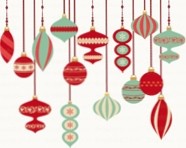 Palestine Lutheran Church 5th Annual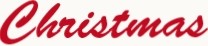 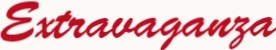 Saturday, December 8th  9 am - Noon$10 *  $15 *  $20Cookie boxes to fill with your favorite Christmas treats!Shop our local independent vendors:Thirty OneStella and DotEver Skin CareCindy's Christmas CardsUpSenseLandy Lou and DevleTooCreations by KincaidAnn's Knitted LidsProceeds to go to the PLC High School Youth groupPalestine Lutheran Church 1375 Highway 210,HuxleyNovember OfferingAttendance11/4 $          1,982.00 2211/11 $             335.00 2011/18 $             504.00 1911/2515DecemberGreeters/UshersLectorAlter Guild12/2Nathan Hovland and Kevin LewisMike LSteve L12/9Doug Larkin FamilyNathan H12/16Mark Lewis and Mava LewisRay R12/23Steve Lewis and Mike LewisRobin S12/24 Christmas EveVince Tomlinson FamilySteve LJohn E12/25 Christmas DayJohn Egeland and Dave LewisEllen OWendy R12/30Nathan Hovland and Kevin LewisJohn EJanuaryGreeters/UshersLectorAlter Guild1/6John Egeland and Dave LewisEllen ODale D1/13Nathan Hovland and Kevin LewisEileen LJohn E1/20Doug Larkin FamilyJohn E1/27Mark Lewis and Mava LewisJoyce AFebruaryGreeters/UshersLectorAlter Guild2/3Steve Lewis and Mike LewisKevin LJoyce A2/10Ray Ringgenberg FamilyMaria T2/17Vince Tomlinson FamilyMark L2/24John Egeland and Dave LewisMike L